ENTRY METHOD:  FIRST RECEIVEDENTRIES WILL OPEN ON AUGUST 1, 2017, 8:00 A.M. at Rogue Canine Agility’s post office box (PO Box 1977, Phoenix, OR 97535). All entries received before this date will be returned. Overnight or certified mail must be sent with the “No Signature Required” waiver signed.ENTRIES CLOSE ON OCTOBER 12, 2017, 5:00 P.M.  Entries received after this time cannot be accepted, cancelled, altered, or substituted except as provided for in Chapter 11, Section 6 of the Rules Applying to Dog Shows. Withdrawn entries are subject to a refund as allowed in Chapter 1, Section 9 and/or Chapter 1, Section16 of the Regulations for Agility Trials.   Envelopes/transactions containing entries for more than the ten (10) dog maximum and/or entries received prior to the opening date shall be treated  as an invalid entry and shall be returned to the sender.PREMIUM LISTAKC All-Breed AGILITY TRIALSThis Event is Accepting Entries for DogsListed in the AKC Canine Partners ProgramROGUE CANINE AGILITY, INC.Thursday, October 26, 2017, Event #2017528505Friday, October 27, 2017, Event #2017528506Saturday, October 28, 2017,Event #2017528507Sunday, October 29, 2017,Event #2017528508Jackson County Exposition Park1 Peninger Lane, Central Point, OR 97502ENTRY LIMITS:	330Runs on Thursday, October 26, and Sunday, October 29, 2017	660 Runs on Friday, October 27, and Saturday, October 28, 2017Indoors on packed dirt. Ring sizes 100’ x 110’ and 100’ x 95’Trial Hours: Thursday: 1:00 p.m. – 5:00 p.m.Friday – Sunday:  7:00 a.m. – 5:00 p.m.Judges:Mark Upshaw, Bloomsburg, PA  17815David Nauer, Colorado Springs, CO  80921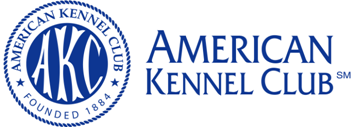 		CERTIFICATION	Permission has been granted by the American Kennel Club for the holding of this eventunder American Kennel Club Rules and regulations. ---    James P. Crowley, Secretary Officers of Rogue Canine Agility Inc.President	Robert Michelon	Vice President	Vicki PetersonSecretary	2804 Cordelia Way, Medford, OR97501	Pat BoydstonTreasurer	Mary Beth LambBoard of DirectorsHelen Cook, Coreen Clark, Beth Moline, Rhea Tuttle, and officers	Trial Chairperson	Trial Secretary	Pat Boydston	Mary Beth Lamb	2804 Cordelia Way	PO Box 663	Medford, OR 97501	Ashland, OR 97520	(541) 890-6158	(541) 488-5660	PatBoydston@gmail.com	toastn@charter.netEvent CommitteePat Boydston, Mary Beth Lamb, Robert Michelon, Lisa Michelon, Liz BiggsJudges and AssignmentsMark Upshaw	Thursday:  Ex/M Standard, Ex/M JWW, T2B 624 Buckhorn Road	Friday:  All Standard, Premier Standard, T2BBloomsburg PA  17815	Saturday:  All JWW, Premier JWW, All FASTDavid Nauer	Friday:  All JWW, Premier JWW, All FAST620 Struthers Loop	Saturday:  All Standard, Premier Standard, T2BColorado Springs, CO  80921	Sunday:  All Standard, All JWW, All FAST, T2BVeterinarian on CallSouthern Oregon Veterinary Specialty Center4901 Biddle Road, Central Point, 97502(541) 282-7711CLASSES OFFERED(FAST AND T2BWILL RUN FIRSTON FRIDAY, SATURDAY AND SUNDAY)Standard	Jumpers with Weaves	FAST	Time 2 Beat	Premier (Friday & Saturday only)	Premier (Friday & Saturday only)	Master &Master P	Master & Master P	Master and Master P	T2B & T2BPExcellent & Excellent P	Excellent & Excellent P	Excellent & Excellent POpen & Open P	Open & Open P	Open & Open PNovice A, B, & P	Novice A, B, & P	Novice A, B, & PNOTE:  On Thursday, October 26, only Excellent/Master Standard,  Excellent/Masters JWW and T2B (open to all levels) will be run.HEIGHT DIVISIONSTo help resolve the confusion that has occurred over the years with Excellent A and Excellent B classes, which are two distinctly different classes, they have been renamed to match the names of the titles that are earned from those classes. The requirements to qualify are different in each of these classes, as is the title earned when they complete the title requirements.In an effort to eliminate this confusion, as of January 1, 2013, the name of Excellent A will change to “Excellent”, and the name of the Excellent B class will change to “Master.”  Please note: Only the name is changing. The classes themselves and the titles earned remain the same.  Please consult the Regulations for Agility Trials for a complete description and eligibility for entry into these classes.MEASURING AND HEIGHT CARD INFORMATIONEffective January 1, 2010, exhibitors are no longer required to provide proof to Trial Secretaries that their dog has a valid jump height card as part of the check-in process. Furthermore, this change eliminates the need for a copy of the jump height card to be submitted with an entry form. Dogs without a valid Jump Height Card/Form may still compete; but they must be measured/wicketed by the Judge of Record PRIOR to running in their class and this measurement will be valid for that weekend of trials only.  The exception to this requirement is a dog entered in the 24” or 26” height division. However, if a Volunteer Measuring Official (VMO) or an Agility Field Rep is present; ALL dogs without a valid Jump Height Card/Form must be measured at some time during the trial or cluster of trials. This does not preclude having the dog wicketed by the Judge of Record if the VMO or Rep is not available to measure the dog BEFORE its first run of the trial or cluster of trials. It is the exhibitor’s responsibility to have their dog measured prior to running and failure to do so will result in the cancellation of any qualifying scores.SIMPLIFIED JUMP HEIGHT CARD PROCESSWhen filling out the entry form, there is a section on the form for exhibitors to designate whether the dog has a valid jump height card or if the dog needs to be measured.Please check the appropriate box so that the Trial Secretary knows whether to include the dog on the Dogs To Be Measured List. It is not required for a copy of a dog’s jump height card to be submitted with the entry form or show it during day of show check-in. However, exhibitors should carry the original valid official jump height card/form at each trial to present upon request.  (Ch2. Sec.4).DOGS ELIGIBLE TO ENTERThis trial is open to all dogs fifteen (15) months of age or older that are registered with the American Kennel Club or that have AKC Limited Registration, Purebred Alternative Listing/Indefinite Listing Privileges (PAL/ILP) or an AKC Canine Partners listing number, or approved Foundation Stock Service (FSS) breeds are eligible to participate.Dogs with a Purebred Alternative Listing/Indefinite Listing Privileges (PAL/ILP) or an AKC Canine Partners listing number must be spayed or neutered ion order to compete. Whenever the word “dog” is used it includes both sexes. Dogs should be physically sound. Dogs that are blind or deaf shall not be eligible, and neither are bitches in season, aggressive dogs, or dogs suffering from any deformity, injury, or illness which may affect the dog’s physical or mental performance. No dog shall compete if it is taped or bandaged in any way or has anything attached to it for medical purposes. Refer to Chapter 2 of the Rules Applying to Registration and Discipline for the listing of registerable breeds that may participate. Puppies under six months of age are strictly prohibited from the trial grounds.OBSTACLES AND RING CONDITIONSObstacles will meet the specifications for obstacles in the current edition of the Regulations for Agility Trials.  All classes will take place indoors on packed dirt. Ring sizes are 100’ x 110’ and 100’ x 95’.ENTRY FEES PER DAY	First entry of each dog (includes a $3.50 AKC recording fee)		$22.00	Second entry of same dog (includes a $3.00 AKC recording fee)		$22.00	Third and fourth entry of same dog (includes a $3.00 AKC recording fee)		$13.00	Fifth and sixth entry of same dog (includes a $3.00 AKC recording fee)		$10.00E-mail confirmations will be sent to those listing a LEGIBLE e-mail address on the entry form.Mail entry forms and fees to: Mary Beth Lamb, RCA Trial Secretary, PO Box 1977, Phoenix, OR 97535 Please make checks payable to RCA. No entries will be accepted by phone or fax.  Express mail entries must include the signature waiver allowing them to be left at the secretary’s address. Inquiries may be directed to Mary Beth Lamb at toastn@charter.net. No entry shall be made and no entry shall be accepted which specifies any conditions as to its acceptance.Illegible entries will not be processed and will be returned to the exhibitor. Returned checks do not constitute a valid entry and the Trial Secretary will add a $25 collection fee to the amount of each returned check.MOVE UPS WILL BE ACCEPTED UNTIL 5:00 PM, MONDAY, OCTOBER 23, 2017.Day to day move ups:  Move-ups from day to day will be accepted at the trial. Move-ups must be submitted in writing to the Trial Secretary no later than 30 minutes after the last class of the day ends.COURSE WALK-THROUGHS AND WARM-UP INFORMATIONHandlers in all classes are permitted to walk the course, without a dog, during a walk-through period held prior to the start of the class. The walk-through is restricted to handlers entered in that class only. Handlers with multiple dogs, at events with multiple rings may request to walk with a height group other than the one their dog is entered in if a conflict is imminent.A warm-up area, consisting of one regulation agility jump, will be provided for exhibitors. The warm-up area is to be used exclusively for warming up the dog and not for training.RIBBONS, AWARDS, AND PRIZESRibbons will be awarded in each jump height division in each class as follows:	First Place	Blue	Second Place	Red	Third Place	Yellow	Fourth Place	White	Qualifying Score	Dark GreenA New Title ribbon will be awarded to all dog/handler teams finishing a title. A Double Q  pin will be awarded to each Master team earning a Double Q from Standard and Jumpers. A Triple Q pin will be awarded to each Master team earning a Triple Q from Standard, Jumpers and FAST. A MACH ribbon and pole will be awarded to all dog/handler teams that attain their MACH. A PACH ribbon and pole will be awarded to all dog/handler teams that attain their PACH.  A toy valued at $2 - $3 will be awarded for first place in each height division. NOTICE TO EXHIBITORSThe safety of the dog is our primary concern. By entering this trial, exhibitors acknowledge that they are familiar with the rules and regulations of this sport, and that their dogs are familiar with and able to perform all obstacles safely.Rogue Canine Agility, Inc. assumes no responsibility for any loss, damage or injury sustained by exhibitors, handlers, or spectators, or to any of their dogs or property, and further assumes no responsibility for injury to any child not under the control of his or her parents or guardians.Rogue Canine Agility reserves the right to decline entries for cause and may remove any dog on account of aggression. No one shall have any recourse or claim against Rogue Canine Agility, Inc. or any official thereof.All dogs must be on leash at all times when on trial grounds except when in the designated warm-up area or competing on the course. REFUNDSEntry fees will not be refunded in the event that a dog is absent, disqualified, excused or barred from competition by action of the Trial Committee.  No entry fee will be refunded if this event cannot be held or completed for any cause beyond the control of the organizing committee.The club will refund the entry fee, less a $5 fee, for bitches in season, upon presentation of a veterinarian certificate.  This certificate must be presented to the Trial Secretary prior to the start of the trial.ADDITIONAL INFORMATIONExhibitors are responsible for cleaning up after their dog (s). Any exhibitor failing to do so may be excused without benefit of refund if the Trial Committee deems the exhibitor to be in violation of this requirement. Directions to Site:From I-5  (heading north or south) take exit 33 – Central Point. Head east and turn left at Peninger Lane (there is a traffic light). The fairgrounds will be on your right.Confirmations:Confirmations will be sent as soon as possible after the trial closes.VOLUNTEER WHITE BOARDThroughout the trial, please check the Volunteer White Board and sign up wherever you can work.  There will be drinks and snacks available for workers in the hospitality room.  We can’t put on the trial without you and appreciate your help!  A daily worker’s raffle will be full of great items.There will be a food vendor on site.Hotels that Accept Well-Behaved DogsQuality Inn & Suites	Super 8(Dogs will be allowed free if you mention RCA)	4999 Biddle Road, Medford OR1950 Biddle Road, Medford, OR 	(541) 664-5888(541) 779-0050  	Horizon Inn	Motel 6 North1154 E. Barnett Rd. Medford, OR 	2400 Biddle Road, Medford, OR(800)452-2255 or (541) 779-5085	(541) 779-0550Take Exit 27 from I-5. Hotel is just to the east 	Allows one small dog.and across the street from a fenced dog park.Costume Contest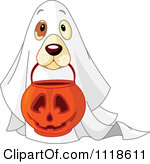 on Saturday, October 28, 2017Rogue Canine Agility is holding a costume contest, for Best Dog Costume and Best Team (Dog and Handler) Costume.  The contest will begin 30 minutes after the last class of the day on Saturday.OVERNIGHT PARKING RESERVATION FORMPLEASE, PLEASE, PLEASE, WRITE LEGIBLY(and send in hard copy with entry)Name:  																				Phone number:																	Address:																			City, State, Zip Code:														Type of Vehicle:																	License # and State:															□Thursday			□Friday			□Saturday$38 per night or $114 for the weekend.Make check payable to RCA.OFFICIAL AMERICANKENNEL CLUB AGILITY ENTRY FORMRogue Canine Agility, Inc.All-Breed Agility Trails, October 26–29, 2017Jackson County Exposition Park1 Peninger Lane, Central Point, OR 97502Opens August 1, 2017 - 9:00 a.m.–closes October 12, 2017 - 5:00 p.m.Mail entries with fees to:  Mary Beth Lamb, RCA Trial Secretary, PO Box 1977, Phoenix, OR 97535Entry Fees per dog per day:  1st  and 2nd Run = $22 each, 3rd and 4th run $13 each, 5th and 6th runs $10 eachThursday, 10/26/2017	□Ex/MSTD only	□Ex/MJWW only	□T2B (open to all levels)	Friday, 10/27/2017	□STD	□JWW	□FAST	□T2B	□PremSTD	□PremJWWSaturday, 10/28/2017	□STD	□JWW	□FAST	□T2B	□PremSTD	□PremJWWSunday, 10/290/2017	□STD	□JWW	□FAST	□T2B		Make checks payable to Rogue Canine AgilityIMPORTANT:  Carefully read instructions before filling out!	ENTRY FEE ENCLOSED $__________Choose Either Regular OR Preferred ClassesCircle one jump height, and circle class selections.  Only one selection per class (both Master and Premier allowed)REGULAR Classes									PREFERRED Classes	8”     12”      16”      20”      24”      26”					4”     8”	     12”    16”       20”STD	Nov A	Nov B	Open	Exc	Master	Premier	STD	Nov P	OpenP	ExcP	MasterP	PremierPJWW	Nov A	Nov B	Open	Exc	Master	Premier	JWW	NovP	OpenP	ExcP	MasterP	PremierPFAST	Nov A	Nov B	Open 	Exc	Master		FAST	NovP	OpenP	ExcP	MasterPT2B	T2BP						T2B	T2BPAKC Rules, Regulations, Policies and Guidelines are available on the American Kennel Club Web site, www.akc.orgAGREEMENTI certify that I am the actual owner of the dog, or that I am the duly authorized agent of the actual owner whose name I have entered.  In consideration of the acceptance of this entry I (we) agree to abide by the rules and regulations of The American Kennel Club in effect at the time of this event, and any additional rules and regulations appearing in the premi9um list of this event and entry form and any decision made in accord with them.  I (we) agree that the club holding this event has the right to refuse this entry for cause which the club shall deem sufficient.  I (we) certify and represent that the dog entered is not a hazard to persons or other dogs.  In consideration of the acceptance of this entry and of the holding of this event and of the opportunity to have the dog judged and to win prizes, ribbons, or trophies, I (we) agree to hold the AKC, the event-giving club, their members, directors, governors, officers, agents, superintendents or event secretary and the owner and/or lesser of the premises and any employees or volunteers of the aforementioned parties, and any AKC approved judge, judging at this event, harmless from any claim for loss or injury which may be alleged to have been caused directly or indirectly to any person or thing by the act of this dog while in or about the event premises or grounds or near any entrance thereto, and I (we) personally assume all responsibility and liability for any such claim and I (we) further agree to hold the aforementioned parties harmless from any claim for loss, injury or damage to this dog.  Additionally, I (we) hereby assume the sole responsibility for and agree to indemnify, defend and save the aforementioned parties harmless from any and all loss and expense (including legal fees) by reason of the liability imposed by law upon any of the aforementioned parties for damage because of bodily injuries, including death at any time resulting therefrom, sustained by any person or persons, including myself (ourselves) or on account of damage to property, arising out of or in consequence of my (our) participation in this event, however such, injuries, death or property damage may be caused, and whether or not the same may have been caused or may be alleged to have been caused by thenegligence of the aforementioned parties or any of their employees, agents, or any other person.  I (we) agree that the determination of whether the injury is serious shall be made by the event veterinarian and is binding on me (us).I (WE) AGREE THAT ANY CAUSE OF ACTION, CONTROVERSY OR CLAIM ARISING OUT OF OR RELATED TO THE ENTRY, EXHIBITION OR ATTENDANCE AT THE EVENT BETWEEN THE AKC AND THE EVENT-GIVING CLUB (UNLESS OTHERWISE STATED IN THIS PREMIUM LIST) AND MYSELF (OURSELVES) OR AS TO THE CONSTRUCTION, INTERPRETATION AND EFFECT OF THIS AGREEMENT SHALL BE SETTLED BY ARBITRATION PURSUANT TO THE APPLICABLE RULES OF THE AMERICAN ARBITRATION ASSOCIATION.  HOWEVER, PRIOR TO ARBITRATION ALL APPLICABLE AKC BYLAWS, RULES, REGULATIONS AND PROCEDURES MUST FIRST BE FOLLOWED AS SET FORTH IN THE AKC CHARTER AND BYLAWS, RULES, REGULATIONS, PUBLISHED POLICIES AND GUIDELINES.  INSTRUCTIONSHandlers may opt to enter in a higher height division for all Regular titling classes, but not in a division lower than their proper height division. Dogs entered in thePreferred classes must compete at the required jump height and may not compete in a jump height division higher or lower then their proper heightdivision.All dogs that have not been officially measured for an Agility Jump Height Card may still compete;however, they must be measured by a Judge of record, an Agility Field Representative, or a VolunteerMeasuring Official, prior to running. If measured by the Judge of record, that measurement will be valid for this trial or back-to-back trials only. If a measurement is necessary, it is the exhibitor’s responsibility to have their dog(s) measured prior to running.Dogs listed in the AKC Canine Partners ProgramSM may be eligible to enter all-breed AKC agility trials at the club’s option. These dogs should be listed as All American Dog and must include their AKC number on the entry form and check the AKC No. box.Junior Handlers should enter their Junior Handler Number on the front of this form. Should you not have your Junior Handler number, it may be obtained from the American Kennel Club (919) 233-9767. If the Junior Handler is not the owner of the dog identified on the face of this form, what is the relationship of the Junior Handler to the Owner?______________________________________________SIGNATURE of owner or his agent duly authorized to make this entry.SIGN HERE X  Telephone Number:  Email:		□New EmailIn Case of Emergency - Name:						Phone #:AEAGL2 (06/15)aREGULARPREFERREDHEIGHT AT WITHERSHandler may opt to run their dog in a higher height divisionHandlers must run their dog in the following heights:Owners are responsible for entering their dog in the proper height division8”4”For dogs 11 inches and under at the withers12”8”For dogs 14 inches and under at the withers16”12”For dogs 18 inches and under at the withers20”16”For dogs 22 inches and under at the withers24”20”For dogs over 22 inches at the withers26”n/aDogs may be entered at this height at their owner’s discretion.This Dog Needs to Be Measured    □Yes    □NoSEXSEXHEIGHT AT WITHERSBREEDVARIETYVARIETYCALL NAMEAKC® NAME (INCLUDE AKC TITLES ONLY)AKC® NAME (INCLUDE AKC TITLES ONLY)AKC® NAME (INCLUDE AKC TITLES ONLY)AKC® NAME (INCLUDE AKC TITLES ONLY)AKC® NO. □Enter Complete Registration # belowILP NO. □     PAL NO. □    FOREIGN REG. NO. & COUNTRY □AKC® NO. □Enter Complete Registration # belowILP NO. □     PAL NO. □    FOREIGN REG. NO. & COUNTRY □DATE OF BIRTHDATE OF BIRTHAKC® NO. □Enter Complete Registration # belowILP NO. □     PAL NO. □    FOREIGN REG. NO. & COUNTRY □AKC® NO. □Enter Complete Registration # belowILP NO. □     PAL NO. □    FOREIGN REG. NO. & COUNTRY □PLACE OF BIRTH (LIST COUNTRY)PLACE OF BIRTH (LIST COUNTRY)BREEDERBREEDERBREEDERBREEDERSIRESIRESIRESIREDAMDAMDAMDAMACTUAL OWNERSACTUAL OWNERSACTUAL OWNERSACTUAL OWNERSOWNER ADDRESSOWNER ADDRESSOWNER ADDRESSOWNER ADDRESSCITY, STATE ZIP+4                                                                                                                                                                                                                                               □ NEW ADDRESS CITY, STATE ZIP+4                                                                                                                                                                                                                                               □ NEW ADDRESS CITY, STATE ZIP+4                                                                                                                                                                                                                                               □ NEW ADDRESS CITY, STATE ZIP+4                                                                                                                                                                                                                                               □ NEW ADDRESS HANDLER                                                                                                                                                                                                                                                 ENTER JR. HANDLER # if applicableHANDLER                                                                                                                                                                                                                                                 ENTER JR. HANDLER # if applicableHANDLER                                                                                                                                                                                                                                                 ENTER JR. HANDLER # if applicableHANDLER                                                                                                                                                                                                                                                 ENTER JR. HANDLER # if applicableExhibitor or owner MUST sign on the signature line beneath the instructions.Exhibitor or owner MUST sign on the signature line beneath the instructions.Exhibitor or owner MUST sign on the signature line beneath the instructions.Exhibitor or owner MUST sign on the signature line beneath the instructions.